»LAHKO SI ZMAGOVALEC BREZ MEDALJE«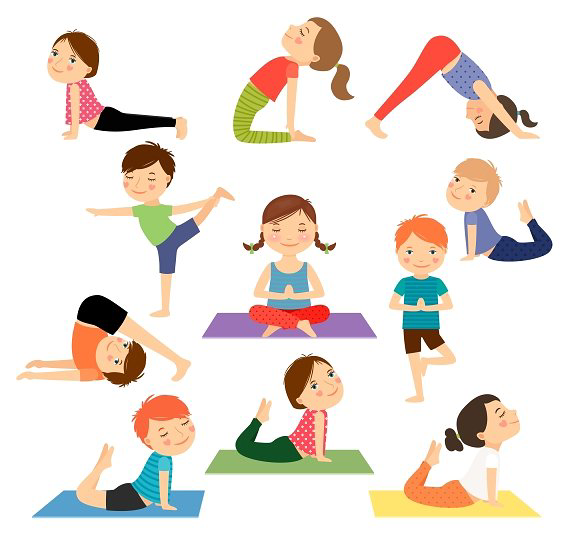 RAZGIBAJ SE, DA OSTANEŠ ZDRAVSREDA, 20. 5. 2020Aktivnost 1:ZA DOBRO JUTRO BOMO NAREDILI NEKAJ VAJ Z DEKICO.https://www.youtube.com/watch?v=pWZpfK9iFkg&feature=youtu.beAktivnost 2:NASLEDNJIH 22 MIN TELOVADBE JE VODENIH IN OTROCI NAJ SAMO POSLUŠAJO VODJO. VADBA JE IZVEDENA DOMA. POVEZAVO IMATE SPODA:https://www.youtube.com/watch?v=H3xUymL0SsQAktivnost 3:PO NAPORNEM TRENINGU ŠE POSPRAVITE MALO IGRAČKE PO SOBI IN TO JE ZA DANES VSE.